Генеральному директору                                                                                          АО «Система «Город»                                                                              В.Н. Савельеву                                                                                          от __________________ (наименование организации)Исх. № ______ от _____ г.Уважаемый Владимир Николаевич!Направляем Вам на E-mail: ofis_manager@orenpay.ru реестр № 39 –корректировок задолженности (+ / -) по лицевым счетам.Приложение: 39 реестр<Должность>                                                                          <ФИО полностью>Исполнитель:<ФИО полностью><контактный телефон>< E-mail> Образец письмаГенеральному директору  АО Система ГородВ.Н. СавельевуОт СНТ «Зодиак»   Исх.№14 от 12.09.2023       Уважаемый Владимир Николаевич!Направляем Вам на E-mail: ofis_manager@orenpay.ru реестр № 39 –корректировок задолженности (+ / -) по лицевым счетам.Приложение: 39 реестрДиректор                                                                             Петров Петр ПетровичИсполнитель: Иванов Иван Иванович - экономистт.89352653568Эл.почта: zodiak56@mail.ruПриложениеВнимание! Приложение формируется в документе Excel.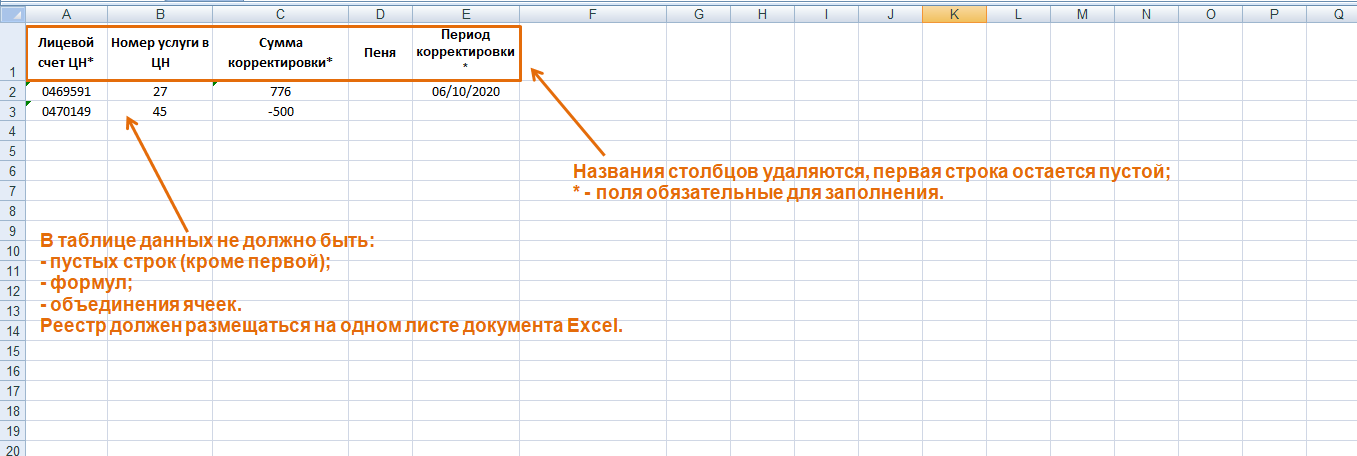 